                               บันทึกข้อความ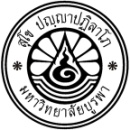 ส่วนงาน ........................(ชื่อส่วนงาน)......................... โทร............................ที่   ศธ  .........................	      	          วันที่ ...........................................เรื่อง   ขอแจ้งรายชื่อผู้ได้รับการคัดเลือกจากส่วนงานเรียน   ประธานกรรมการสรรหาอธิการบดี		ด้วย.............(หัวหน้าส่วนงาน)..............และคณะกรรมการประจำ.....(ชื่อส่วนงาน).......ได้ร่วมกันพิจารณาคัดเลือกผู้ที่ได้รับการเสนอชื่อผู้สมควรเข้ารับการสรรหาให้ดำรงตำแหน่งอธิการบดี ตามประกาศคณะกรรมการสรรหาอธิการบดี มหาวิทยาลัยบูรพา เรื่อง กำหนดหลักเกณฑ์และกระบวนการสรรหาผู้สมควร ดำรงตำแหน่งอธิการบดีมหาวิทยาลัยบูรพา พ.ศ. ๒๕๖๑ แล้วนั้นบัดนี้ จึงขอเสนอชื่อผู้ได้รับการคัดเลือกจากส่วนงาน จำนวนไม่เกินสามคน โดยไม่คำนึงถึงความถี่ในการเสนอชื่อ ตามข้อ ๑๔ ของข้อบังคับมหาวิทยาลัยบูรพา ว่าด้วยหลักเกณฑ์และวิธีการสรรหาอธิการบดี พ.ศ. ๒๕๖๐ โดยเรียงลำดับตามตัวอักษร ดังต่อไปนี้		๑.  …………………………………………………………………………………………………..		เหตุผลเกี่ยวกับความเหมาะสมของผู้ได้รับการคัดเลือก............................................................................................................................................................................................................................................................		๒.  …………………………………………………………………………………………………..		เหตุผลเกี่ยวกับความเหมาะสมของผู้ได้รับการคัดเลือก............................................................................................................................................................................................................................................................		๓.  …………………………………………………………………………………………………..		เหตุผลเกี่ยวกับความเหมาะสมของผู้ได้รับการคัดเลือก............................................................................................................................................................................................................................................................		 พร้อมนี้ ได้แนบหนังสือยินยอมให้เสนอชื่อ เอกสารประวัติและผลงาน วิสัยทัศน์  นโยบาย และแผนกลยุทธ์ในการบริหารมหาวิทยาลัยบูรพาใน ๔ ปี ข้างหน้า มาด้วยแล้ว		 ผู้ได้รับการคัดเลือกเป็นผู้สมัครเข้ารับการสรรหาหรือได้รับการคัดเลือกจากส่วนงานอื่นและได้ให้ความยินยอมให้เสนอชื่อกับเอกสารประวัติและผลงาน วิสัยทัศน์ นโยบาย และแผนกลยุทธ์ในการบริหารมหาวิทยาลัยบูรพาใน ๔ ปี ข้างหน้า แล้ว		จึงเรียนมาเพื่อโปรดทราบและพิจารณาดำเนินการต่อไป						...........................................…………						(........................................…………)					        …………(ตำแหน่งหัวหน้าส่วนงาน)..........